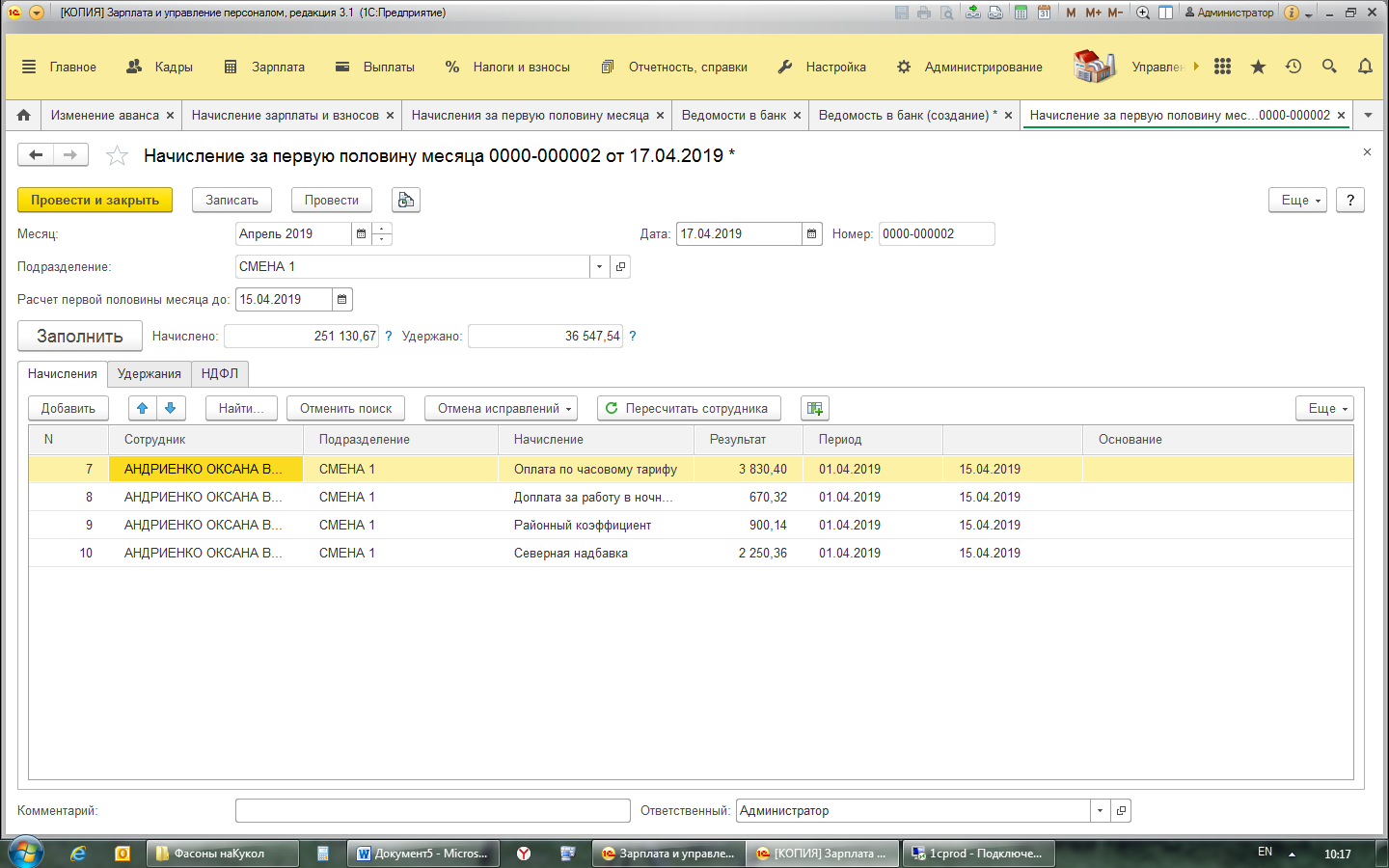 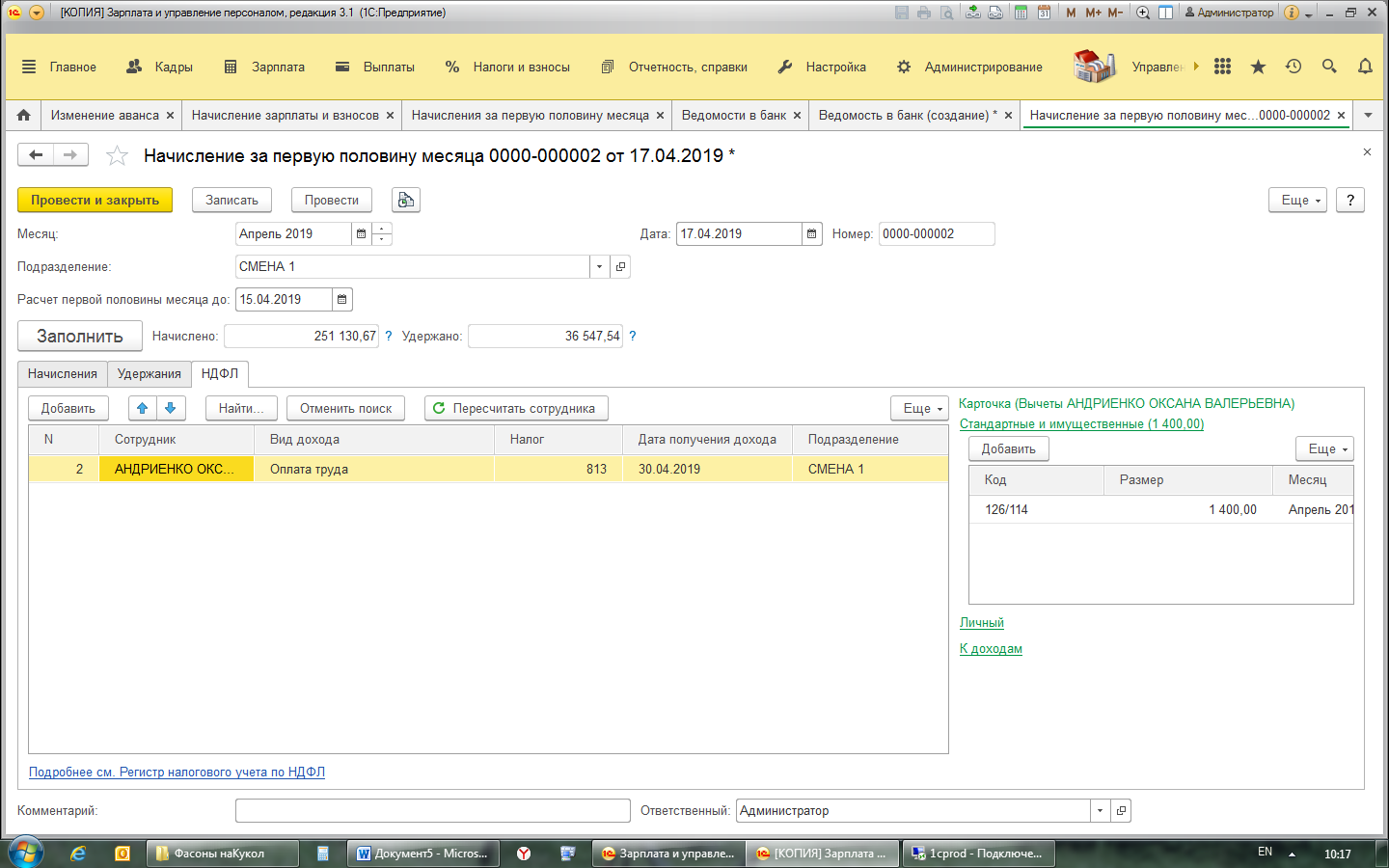 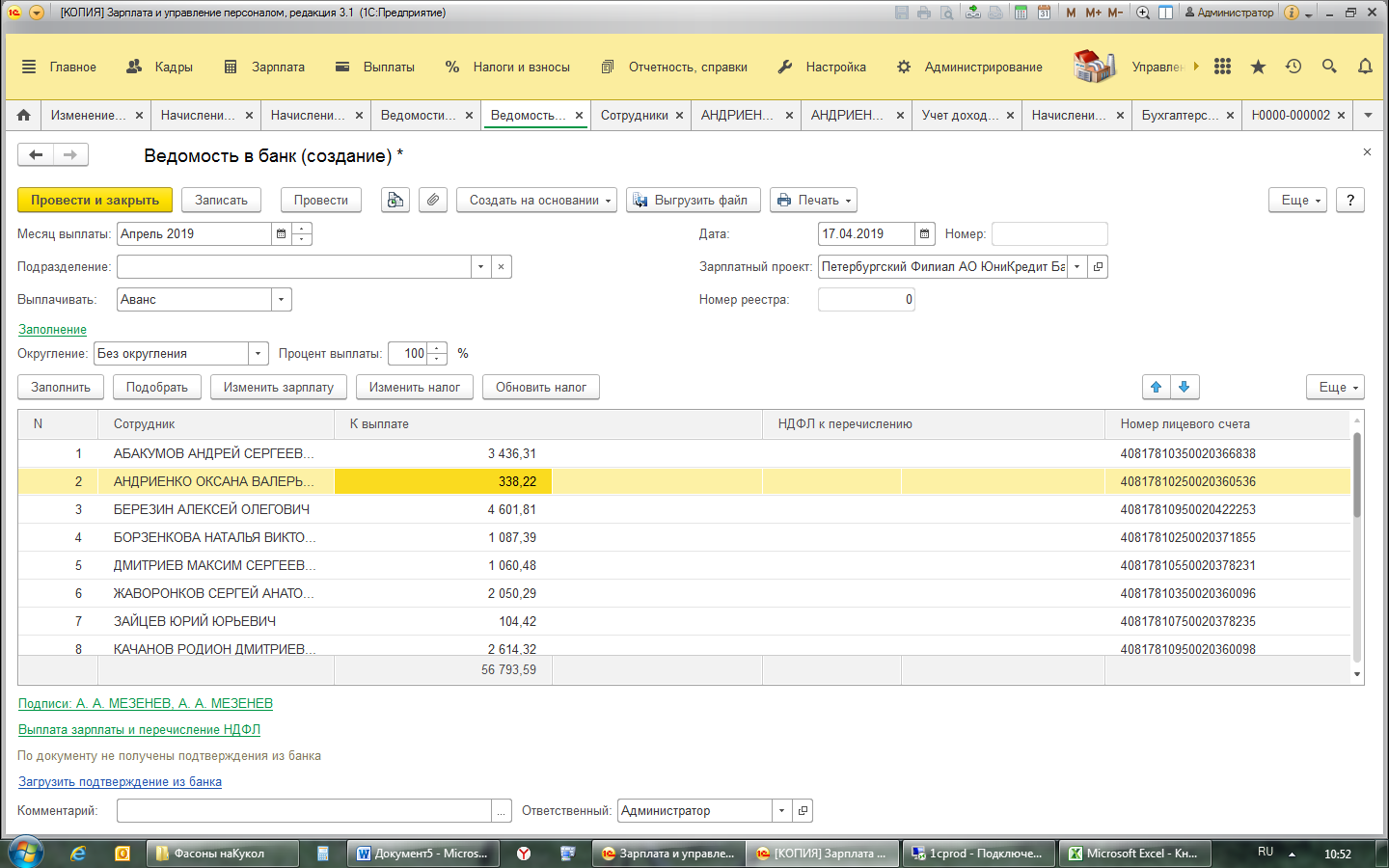 Этому сотруднику аванс рассчитался верно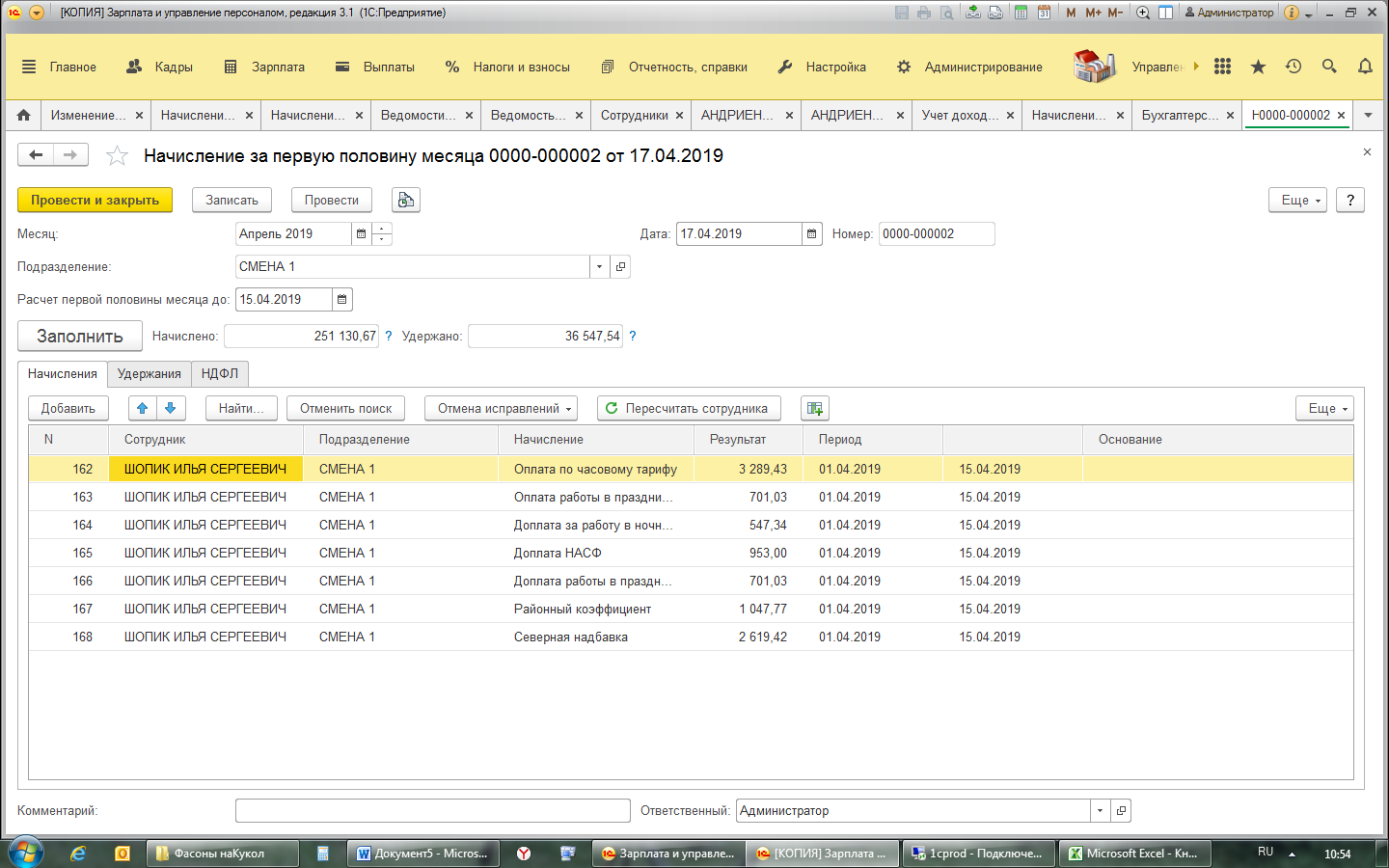 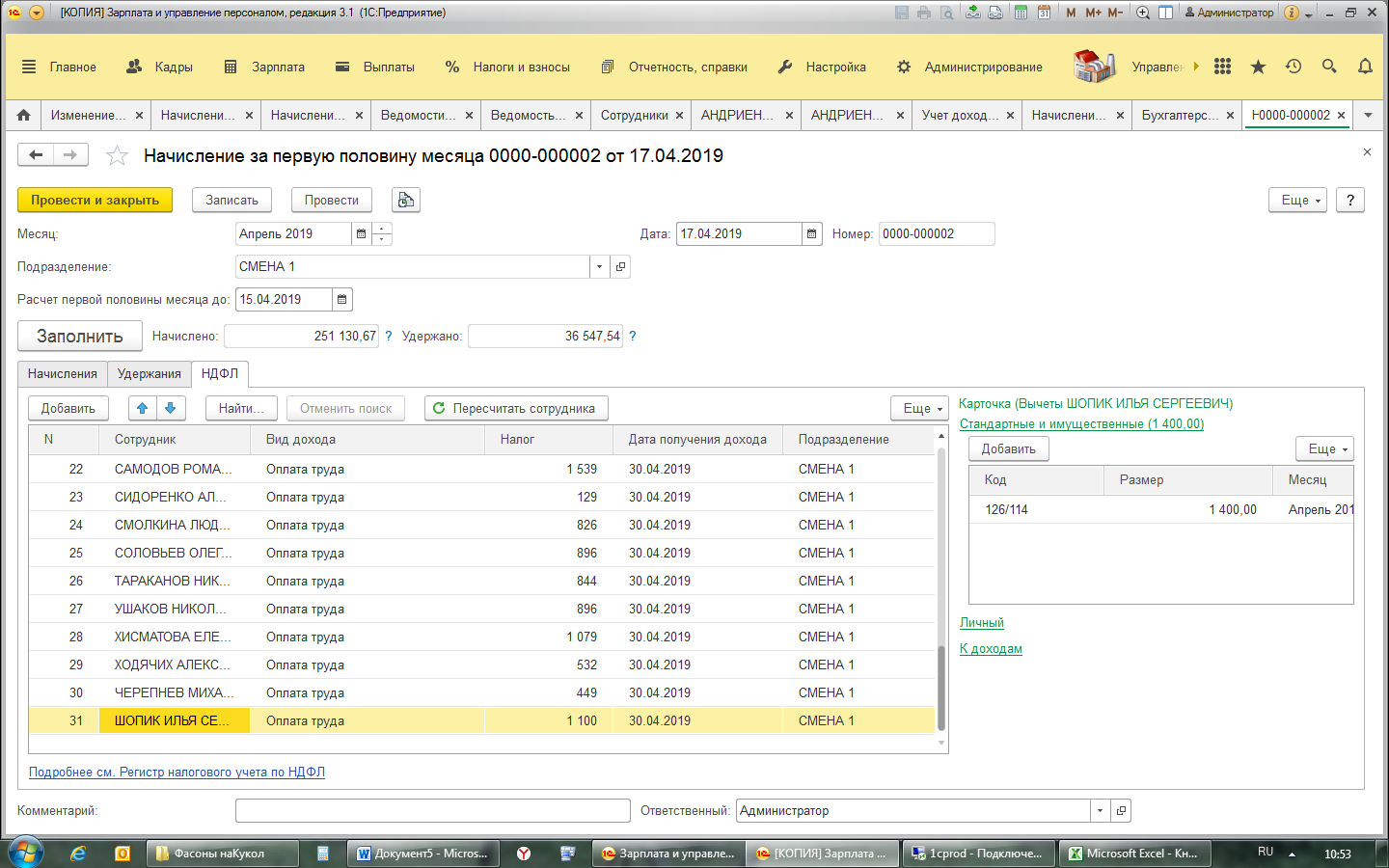 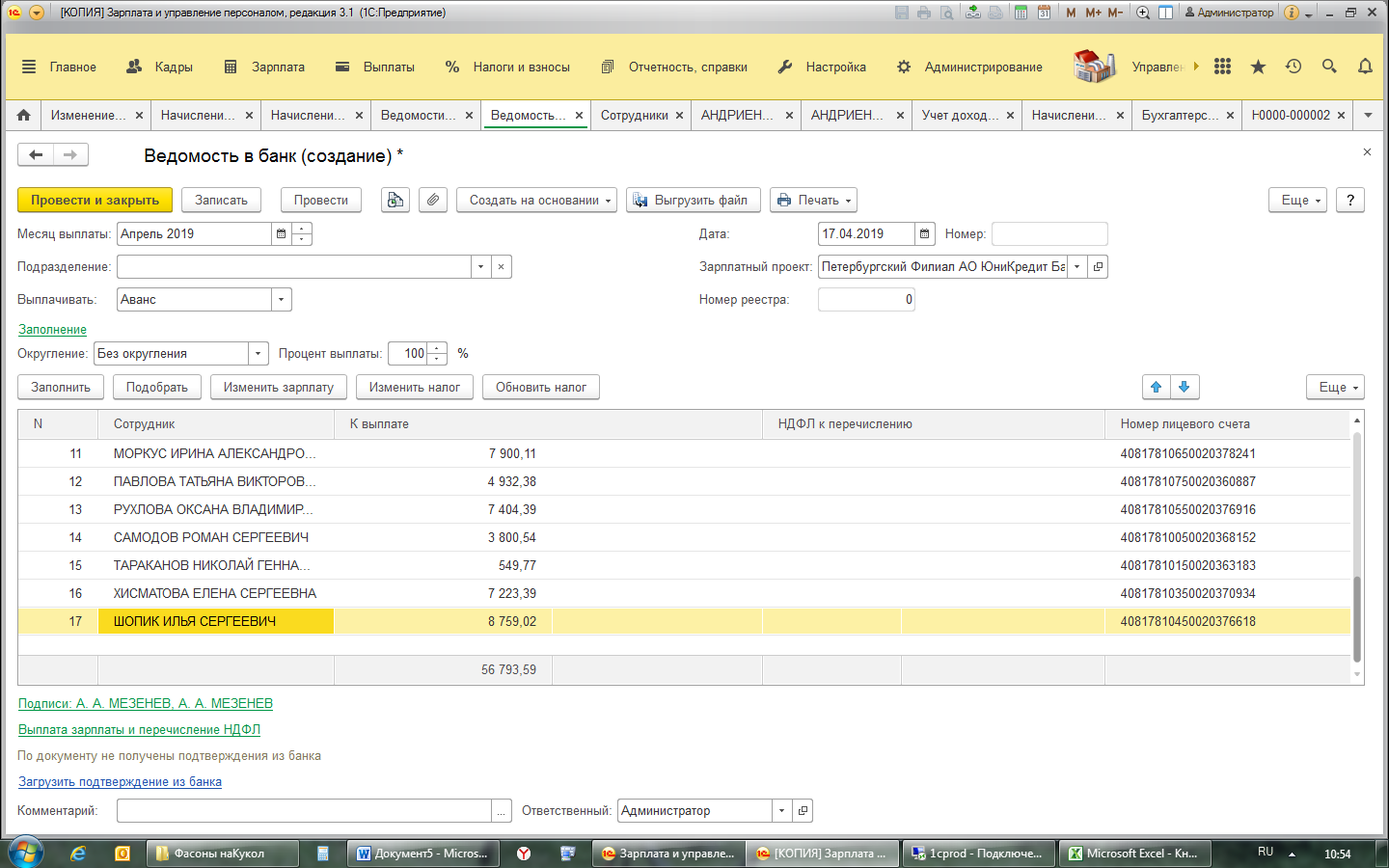 